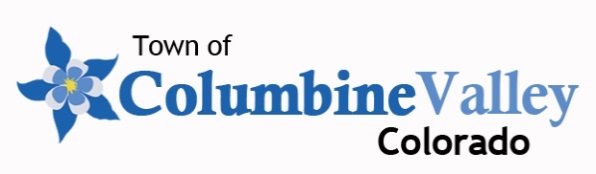 2022 Event ScheduleSaturday		January 1	New Year’s Day HolidayTuesday		January 11	Planning and Zoning MeetingMonday		January 17	Martin Luther King Jr HolidayTuesday		January 18	Board of Trustees MeetingThursday	January 20	Municipal CourtTuesday		February 8	Planning and Zoning MeetingTuesday		February 15	Board of Trustees MeetingThursday	February 17	Municipal CourtMonday		February 21	Presidents Day HolidayTuesday 	March 1		Spring Newsletter DeliveredTuesday		March 8		Planning and Zoning MeetingTuesday		March 15	Board of Trustees MeetingThursday	March 17	Municipal CourtTuesday		April 5		Municipal Election DayTuesday		April 12		Planning and Zoning MeetingTuesday		April 19		Board of Trustees MeetingThursday	April 21		Municipal CourtSaturday	April 23		Prescription Take-Back DaySaturday 	May 7		Spring Shred Event (TBC)Tuesday		May 10		Planning and Zoning MeetingTuesday		May 17		Board of Trustees MeetingThursday	May 19		Municipal CourtMonday		May 30		Memorial Day HolidayWednesday 	June 1		Summer Newsletter DeliveredTuesday		June 14		Planning and Zoning MeetingThursday	June 16		Municipal CourtTuesday		June 21		Board of Trustees MeetingThursday	June 23		Concert in the ParkMonday	July 4		33rd Annual Parade and FestivalTuesday		July 12		Planning and Zoning MeetingThursday	July 14		Concert in the ParkTuesday		July 19		Board of Trustees MeetingThursday	July 21		Municipal CourtThursday	August 4	Concert in the ParkTuesday		August 9	Planning and Zoning MeetingTuesday		August 16	Board of Trustees MeetingThursday	August 18	Municipal CourtThursday 	September 1	Fall Newsletter DeliveredSaturday	September 3	Hazardous Material Roundup (TBC)Monday		September 5	Labor Day HolidaySaturday	September 10	Hazardous Material Roundup (TBC)Tuesday		September 13	Planning and Zoning MeetingThursday	September 15	Municipal CourtTuesday		September 20	Board of Trustees MeetingMonday 	October 3	Flu Shot ClinicSaturday 	October 8	Fall Shred Event (TBC)Tuesday		October 11	Planning and Zoning MeetingTuesday		October 18	Board of Trustees MeetingThursday	October 20	Municipal CourtSaturday	October 22	Prescription Take-Back DaySaturday	November 5	Leaf Recycling Event (TBC)Tuesday		November 8	Planning and Zoning MeetingSaturday	November 12	Leaf Recycling Event (TBC)Tuesday		November 15	Board of Trustees MeetingThursday	November 17	Municipal CourtThursday	November 24-25	Thanksgiving HolidayThursday 	December 1	Winter Newsletter DeliveredTuesday		December 13	Board of Trustees MeetingMonday		December 26	Christmas Holiday ObservedTuesday		December 27	2023 Town Directories AvailableMonday		January 2	New Year’s Observed (Town Hall closed)Meeting and event dates are subject to change. Please consult the Town’s website for current information. www.ColumbineValley.org